אל: מדור כ"א ובקרה                                                                                                    תאריך מאת:                                                                                                          הנדון: הודעה על שינויים לעובד/תשם משפחה:       שם פרטי:         מס' זהות:       דירוג:         דרגה:       סעיף תקציבי:       מס' מינוי:        היקף העסקה:           שם תפקיד:      מצב פעילות:        תאריך תום מינוי:        הפסקות עבודה:סיבת ההפסקה הזמנית:     31 חופשת לידה		 32 חל"ת לאחר חל"ד (לפי חוק עבודת נשים) 38 שמירת היריון (בצירוף אישור רופא/ת נשים)מתאריך (יום אי העבודה הראשון):      		סיבת הפסקת העבודה במינוי/באוניברסיטה:  41 התפטרות (בצירוף מכתב מהעובד/ת)		  42 פיטורין (בצירוף מסמכי שימוע והחלטה)                      44 תום מינוי (בצירוף תיעוד רלוונטי)     		  מעבר למינוי אחר/יחידה אחרת ברצף (בצירוף תיעוד רלוונטי) תאריך הפסקת עבודה  (יום עבודה אחרון):      עדכון במינוי קיים: שינוי בהיקף משרה: היקף משרה חדש:       מתאריך:       ביוזמת:   היחידה  /  העובד/ת*בהקטנת היקף משרה יש לצרף מכתב הסכמה או בקשה של העובד/ת. הגדרת ימי עבודה לאחר השינוי:       הארכת מינוי: הארכת תקופת המינוי מ-        עד-       (למעט הארכות שניתן לבצע בתהליך הממוכן) שינוי סעיף תקציבי: סעיף תקציבי חדש:       מתאריך:      הערות                                                                                                                                                           **בעדכון מינוי של עובד/ת מחקר, יש לצרף אישור של רשות המחקר. חתימת מנהל/ת היחידה: שם ומשפחה:        חתימה:  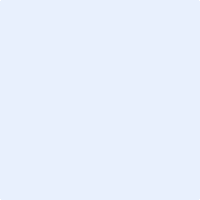 